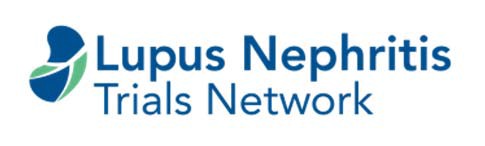 Lupus Nephritis Trials Network Membership Meeting
Thursday, 09 June, 2016
18:00-19:00
Room S15
Chairs: Frédéric Houssiau and David WofsyAgenda:
18:00-18:10
News from the network
Frédéric Houssiau and David Wofsy

18:10-18:30
Results of the LNTN survey on refractory LN
Hans-Joachim Anders

18:30-18:50
Long-term prognostic value of renal transcriptomic studies in LN
Bernard Lauwerys

18:50-19:00
Perspectives and conclusions
Frédéric Houssiau and David Wofsy